BEXHILL FESTIVAL OF THE SEA 2019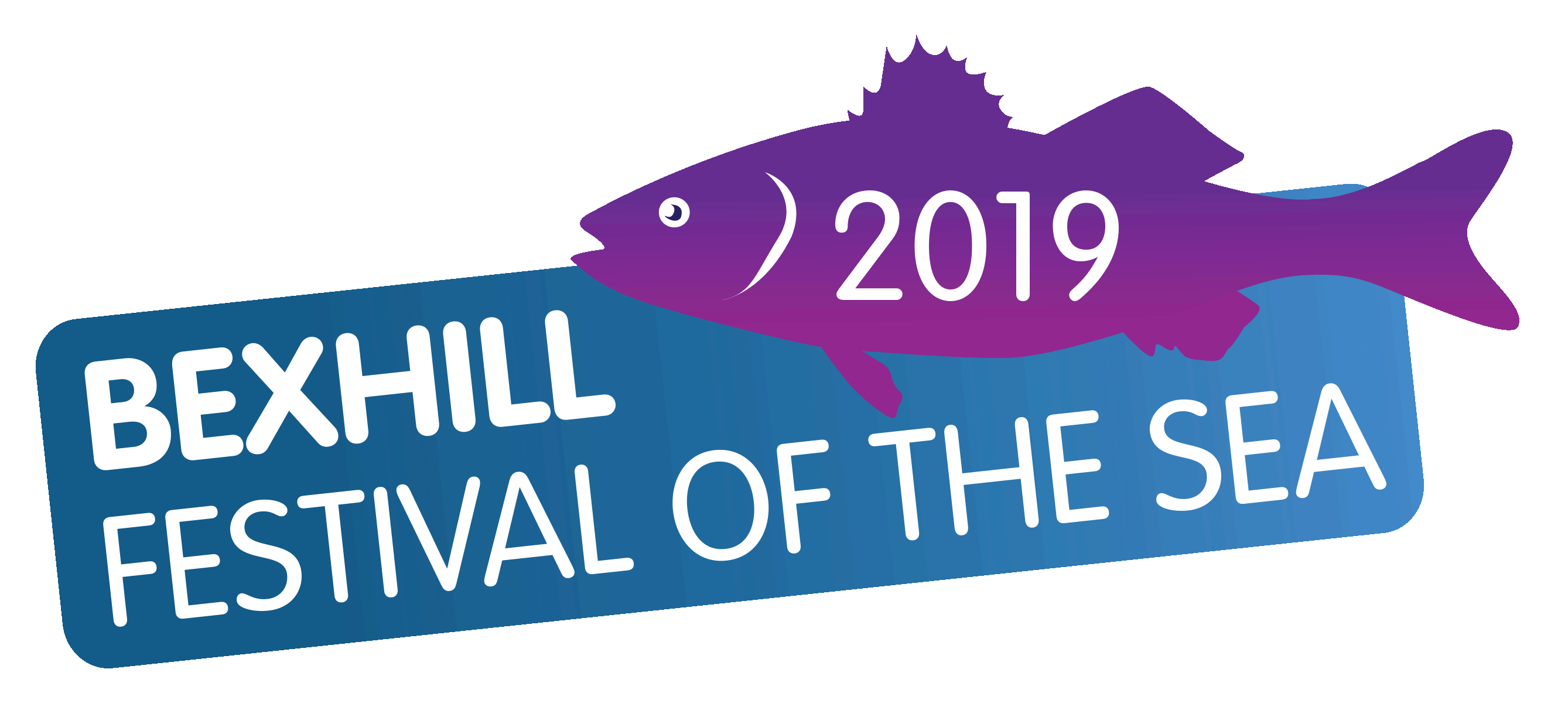  				      Angling Competitions from 8th Sept to 20 October 	              Weekend Festival  7th & 8th  September                                                       Angling Competition Entry Form								             Total enclosed         £    _____________              Please print clearly in block capitals.  See web site for competition rules.          Junior (Under 18)                      Lady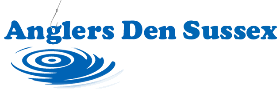 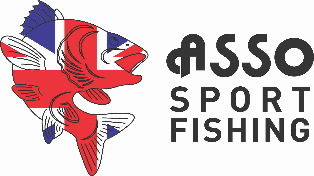 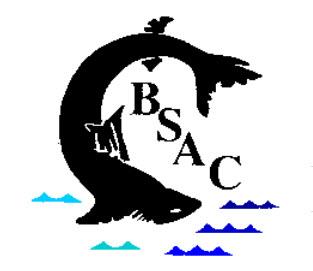 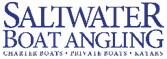 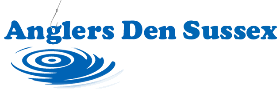 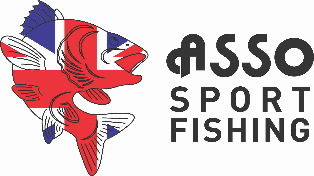 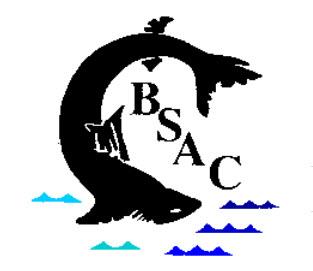 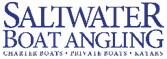 Please enter me in the following competitions: NameAddressTownPost Code Post Code Telephone   Home:                                            Mobile:Club/Association       (if applicable)Email AddressI have read and retained the competition rules and agree to abide by them. I agree that the organisers shall not be held responsible for any loss, accident or damage to any competitor, official or member of the public.Signed:    _____________________________________________Please tick box if you would like us to keep your information for future events. We respect your privacy and will not forward your information to any third party.I have read and retained the competition rules and agree to abide by them. I agree that the organisers shall not be held responsible for any loss, accident or damage to any competitor, official or member of the public.Signed:    _____________________________________________Please tick box if you would like us to keep your information for future events. We respect your privacy and will not forward your information to any third party.I have read and retained the competition rules and agree to abide by them. I agree that the organisers shall not be held responsible for any loss, accident or damage to any competitor, official or member of the public.Signed:    _____________________________________________Please tick box if you would like us to keep your information for future events. We respect your privacy and will not forward your information to any third party.I have read and retained the competition rules and agree to abide by them. I agree that the organisers shall not be held responsible for any loss, accident or damage to any competitor, official or member of the public.Signed:    _____________________________________________Please tick box if you would like us to keep your information for future events. We respect your privacy and will not forward your information to any third party.I have read and retained the competition rules and agree to abide by them. I agree that the organisers shall not be held responsible for any loss, accident or damage to any competitor, official or member of the public.Signed:    _____________________________________________Please tick box if you would like us to keep your information for future events. We respect your privacy and will not forward your information to any third party.I have read and retained the competition rules and agree to abide by them. I agree that the organisers shall not be held responsible for any loss, accident or damage to any competitor, official or member of the public.Signed:    _____________________________________________Please tick box if you would like us to keep your information for future events. We respect your privacy and will not forward your information to any third party.